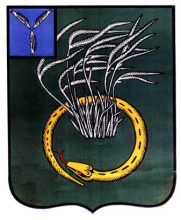 АДМИНИСТРАЦИЯ ПЕРЕЛЮБСКОГО МУНИЦИПАЛЬНОГО ОБРАЗОВАНИЯ
ПЕРЕЛЮБСКОГО МУНИЦИПАЛЬНОГО РАЙОНАСАРАТОВСКОЙ ОБЛАСТИПОСТАНОВЛЕНИЕот 01.10.2019 года  №   68                                                                                           с. ПерелюбОб утверждении Положения «О порядке содействия и  создания условий для развития малого и среднего предпринимательства в Перелюбском муниципальном образовании Перелюбского муниципального района Саратовской области» В соответствии с Федеральным законом от 6 октября 2003 года № 131-ФЗ «Об общих принципах организации местного самоуправления в Российской Федерации», Уставом Перелюбского муниципального образования Перелюбского муниципального района Саратовской области, администрация Перелюбского муниципального образованияП О С Т А Н О В Л Я Е Т :1. Утвердить Положение «О порядке содействия и  создания условий для развития малого и среднего предпринимательства в Перелюбском муниципальном образовании Перелюбского муниципального района Саратовской области»  (приложение №1).2. Разместить, настоящее постановление на сайте администрации Перелюбского муниципального образования Перелюбского муниципального района Саратовской области http//sperelyub.sarmo.ru.3. Настоящее постановление вступает в силу с момента его официального опубликования .4. Контроль за исполнением настоящего постановления оставляю за собой.И.о. главы Перелюбского МО	             Н.Г. Савельев        Приложение №1                   Утверждено Постановлением       администрации Перелюбского МО       от  01.10.2019г. №  68                                                                             ПОЛОЖЕНИЕ«О ПОРЯДКЕ СОДЕЙСТВИЯ И СОЗДАНИЯУСЛОВИЙ ДЛЯ РАЗВИТИЯ МАЛОГО И СРЕДНЕГО ПРЕДПРИНИМАТЕЛЬСТВА В ПЕРЕЛЮБСКОМ МУНИЦИПАЛЬНОМ ОБРАЗОВАНИИ ПЕРЕЛЮБСКОГО МУНИЦИПАЛЬНОГО РАЙОНА САРАТОВСКОЙ ОБЛАСТИ» Статья 1. Общие положения1. Положение о порядке содействия и создания условий для развития малого и среднего предпринимательства в Перелюбском МО (далее - Положение) разработано в соответствии с Конституцией Российской Федерации, Федеральный закон от 06.10.2003г. № 131-ФЗ «Об общих принципах организации местного самоуправления»;  Федеральный закон от  24.07.2007г. № 209-ФЗ «О развитии малого и среднего предпринимательства в Российской Федерации»;  Федеральный закон от 22.07.2008г. № 159-ФЗ «Об особенностях отчуждения недвижимого имущества, находящегося в государственной собственности субъектов Российской Федерации или в муниципальной собственности и арендуемого субъектами малого и среднего предпринимательства, и о внесении изменений в отдельные законодательные акты  Российской  Федерации», иными нормативными правовыми актами Российской Федерации, Саратовской области и Перелюбского муниципального образования, в целях стимулирования развития малого и среднего предпринимательства на территории Перелюбского МО.2. Действие настоящего Положения распространяется на всех юридических лиц и индивидуальных предпринимателей, зарегистрированных на территории Перелюбского МО в качестве налогоплательщиков, осуществляющих (намеренных осуществлять) на территории Перелюбского МО предпринимательскую деятельность и отвечающих критериям отнесения к субъектам малого и среднего предпринимательства в соответствии с законодательством Российской Федерации (далее - субъекты малого и среднего предпринимательства).Статья 2. Формы содействия и создания условий для развития малого и среднего предпринимательстваСодействие и создание условий для развития и функционирования субъектов малого и среднего предпринимательства на территории Перелюбского МО может осуществляться органами местного самоуправления Перелюбского МО в следующих формах:- принятие нормативных правовых актов в сфере развития малого и среднего предпринимательства, в том числе в части предоставления налоговых льгот, зачисляемых в местный бюджет;- принятие муниципальных целевых программ развития и поддержки малого и среднего предпринимательства;- участие в целевых программах развития и поддержки малого и среднего предпринимательства Саратовской области;- размещение муниципального заказа среди субъектов малого и среднего предпринимательства;- предоставление бюджетных кредитов и муниципальных гарантий субъектам малого и среднего предпринимательства - юридическим лицам;- снижение размера арендной платы за использование нежилых помещений и земельных участков, находящихся в муниципальной собственности Перелюбского МО;- информационная и консультативная поддержка субъектов малого и среднего предпринимательства;- содействие в пресечении противоправных действий, совершенных в отношении субъектов малого и среднего предпринимательства;- проведение конкурсов среди субъектов малого и среднего предпринимательства.Статья 3. Муниципальная целевая программа развития и поддержки малого и среднего предпринимательства1. Муниципальная целевая программа развития и поддержки малого и среднего предпринимательства может включать в себя следующие основные положения:- приоритетные направления развития малого и среднего предпринимательства и виды деятельности субъектов малого и среднего предпринимательства;- мероприятия, направленные на реализацию основных направлений и форм поддержки малого и среднего предпринимательства в Перелюбском МО;- мероприятия по формированию инфраструктуры развития и поддержки малого и среднего предпринимательства;- мероприятия по вовлечению в предпринимательскую деятельность социально незащищенных слоев населения, в том числе инвалидов, женщин, молодежи, уволенных в запас (отставку) военнослужащих, безработных, беженцев и вынужденных переселенцев, лиц, вернувшихся из мест заключения;- мероприятия по обеспечению передачи субъектам малого и среднего предпринимательства результатов научно-исследовательских, опытно-конструкторских и технологических работ, а также инновационных программ;- мероприятия по обеспечению передачи субъектам малого и среднего предпринимательства не завершенных строительством и пустующих объектов, а равно нерентабельных и убыточных предприятий на льготных условиях;- мероприятия по обеспечению субъектам малого и среднего предпринимательства возможности для первоочередного выкупа арендуемых ими объектов недвижимости, с учетом вложенных в указанные объекты средств;- иные мероприятия, направленные на развитие малого и среднего предпринимательства в Перелюбском МО.2. В целях выяснения потребностей субъектов малого и среднего предпринимательства и учета их мнения при разработке муниципальных целевых программ развития и поддержки малого и среднего предпринимательства, а также участия субъектов малого и среднего предпринимательства в их реализации объединения предпринимателей, осуществляющие свою деятельность на территории Перелюбского МО, могут привлекаться для оказания консультационных и экспертных услуг органам местного самоуправления, а также для проведения опросов субъектов малого и среднего предпринимательства.3. Для обеспечения учета субъектов малого и среднего предпринимательства, получающих дополнительную поддержку в рамках мероприятий муниципальной целевой программы развития и поддержки малого и среднего предпринимательства, и в целях контроля за правильностью использования ими муниципальных средств ведется реестр субъектов малого и среднего предпринимательства в Перелюбском МО.Форма реестра субъектов малого и среднего предпринимательства в Перелюбском МО, цель и порядок его ведения утверждается Главой Перелюбского МО.Статья 4. Участие Перелюбского МО в целевых программах развития и поддержки малого и среднего предпринимательства Саратовской области1. Перелюбское МО может участвовать в реализации областных целевых программ развития и поддержки малого и среднего предпринимательства в случае частичного финансирования программных мероприятий за счет средств местного бюджета либо в случае передачи отдельных полномочий Заказчика областной целевой программы органам местного самоуправления, муниципальным унитарным предприятиям или муниципальным учреждениям Перелюбского МО в порядке, установленном Правительством Саратовской области.2. Объемы финансирования мероприятий областной целевой программы развития и поддержки малого и среднего предпринимательства за счет средств бюджета Перелюбского МО определяется в договоре, заключаемом на основании результатов соответствующего конкурса.3. При участии в реализации Перелюбским МО областных целевых программ развития и поддержки малого и среднего предпринимательства в качестве исполнителя отдельных программных мероприятий Перелюбскому МО могут предоставляться субвенции за счет средств бюджета Саратовской области в соответствии с законодательством Саратовской области.Статья 5. Предоставление муниципальных гарантийПредоставление муниципальных гарантий субъектам малого и среднего предпринимательства - юридическим лицам осуществляется в соответствии с нормативными правовыми актами Российской Федерации, Саратовской  области, а так же в соответствии с Положением о порядке и условиях предоставления муниципальных гарантий в Перелюбском МО.Статья 6. Арендная плата за использование нежилых помещений и земельных участков, находящихся в муниципальной собственности Перелюбского МОЛьготные условия аренды нежилых помещений и (или) земельных участков, используемых исключительно для нужд субъектов малого и среднего предпринимательства, могут предоставляться путем снижения размера арендной платы за использование нежилых помещений и земельных участков, находящихся в муниципальной собственности Перелюбского МО, в том числе путем снижения базовой ставки арендной платы за один квадратный метр нежилых помещений муниципальной собственности в соответствии с нормативными правовыми актами Перелюбского МО.Статья 7. Информационная и консультативная поддержка субъектов малого и среднего предпринимательства1. Информационная и консультативная поддержка малого и среднего предпринимательства в Перелюбском МО осуществляется путем:- предоставления информации по вопросам применения нормативных правовых актов Перелюбского МО в сфере развития малого и среднего предпринимательства;- разрешительной системы согласования деятельности субъектов малого и среднего предпринимательства в Перелюбском МО;- предоставления льгот, муниципальных гарантий;- организации торгов, конкурсов;- предоставления статистической, аналитической и иной информации в сфере малого и среднего предпринимательства.2. Информация, предусмотренная пунктом 1 настоящей статьи, может предоставляться следующими способами:- устное консультирование;- размещение информации в средствах массовой информации;- размещение информации на официальном сайте администрации Перелюбского МО.3. При Главе Перелюбского МО может создаваться постоянно действующий консультативный орган, образованный для координации деятельности и развития малого и среднего предпринимательства - Совет по малому и среднему предпринимательству.Состав Совета по малому и среднему предпринимательству формируется из числа представителей предприятий и организаций малого и среднего предпринимательства, индивидуальных предпринимателей, организаций инфраструктуры поддержки и развития малого и среднего предпринимательства, ответственному сотруднику администрации Перелюбского МО, курирующего вопросы малого и среднего предпринимательства.Состав и порядок работы Совета по малому и среднему предпринимательству утверждается Главой Перелюбского МО.Статья 8. Конкурсы среди субъектов малого и среднего предпринимательства1. В целях выявления субъектов малого и среднего предпринимательства, добившихся наибольших успехов в своей деятельности, пропаганды их деятельности и систематизации опыта их работы для дальнейшего распространения и привлечения широких слоев населения к предпринимательской деятельности в Перелюбского МО могут проводиться конкурсы среди субъектов малого и среднего предпринимательства – "Предприниматель года", "Предприятие года".2. Конкурсы среди субъектов малого и среднего предпринимательства проводятся по итогам работы за год.3. Положения о конкурсах среди субъектов малого и среднего предпринимательства, состав конкурсных комиссий по конкурсам среди субъектов малого и среднего предпринимательства утверждаются Главой Перелюбского МО.Статья 9. Полномочия органов местного самоуправления Перелюбского МО по содействию и созданию условий для развития малого и среднего предпринимательства в Перелюбском МО1. Глава Перелюбского МО:- содействует развитию областных, региональных, межрегиональных и международных связей по вопросам развития малого и среднего предпринимательства;- учреждает, формирует и возглавляет совещательные и консультативные органы при Главе Перелюбского МО;- издает постановления администрации Перелюбского МО по вопросам развития малого и среднего предпринимательства в Перелюбском МО;- вносит в установленном порядке на рассмотрение Совета депутатов Перелюбского МО проекты решений по вопросам развития малого и среднего предпринимательства.2. Совет депутатов Перелюбского МО:- принимает нормативные правовые акты в сфере развития малого и среднего предпринимательства;- утверждает муниципальные целевые программы развития и поддержки малого и среднего предпринимательства и отчеты по их исполнению;- устанавливает льготы по местным налогам и сборам субъектам малого и среднего предпринимательства и организациям инфраструктуры поддержки и развития субъектов малого и среднего предпринимательства в Перелюбского МО;- устанавливает льготы по арендной плате за нежилые помещения и земельные участки, находящиеся в муниципальной собственности Перелюбского МО;- принимает в соответствии с законодательством Саратовской  области участие в разработке целевых программ Саратовской области по развитию и поддержке малого и среднего предпринимательства.3. Администрация Перелюбского МО:- разрабатывает и вносит в установленном порядке на рассмотрение главы Перелюбского МО проекты нормативных правовых актов по вопросам развития малого и среднего предпринимательства;- организует разработку и реализацию мероприятий муниципальных целевых программ по поддержке и развитию малого и среднего предпринимательства, а также реализацию мероприятий целевых программ Саратовской области по поддержке и развитию малого и среднего предпринимательства, осуществляет контроль над их выполнением;- организует разработку концепций и прогнозов развития малого и среднего предпринимательства в Перелюбском МО;- разрабатывает и вносит в установленном порядке предложения по финансированию мероприятий по развитию малого и среднего предпринимательства в Перелюбском МО;- ведет в установленном порядке реестр субъектов малого и среднего предпринимательства в Перелюбском МО;- осуществляет в пределах своей компетенции размещение заказов на поставки товаров, выполнение работ, оказание услуг для муниципальных нужд у субъектов малого и среднего предпринимательства и осуществляет в пределах своей компетенции контроль над выполнением заключенных муниципальных контрактов;- взаимодействует с федеральными органами государственной власти, центральными исполнительными органами государственной власти Саратовской области, государственными органами Саратовской области, органами местного самоуправления других муниципальных образований, организациями инфраструктуры поддержки предпринимательства и представителями субъектов малого и среднего предпринимательства по вопросам развития малого и среднего предпринимательства;- организует и проводит конкурсы среди субъектов малого и среднего предпринимательства Перелюбского МО;- содействует образованию организаций инфраструктуры поддержки и развития малого и среднего предпринимательства в Перелюбском МО;- вносит предложения Главе Перелюбского МО по вопросам предоставления льгот субъектам малого и среднего предпринимательства и организациям инфраструктуры поддержки малого и среднего предпринимательства в Перелюбском МО;- обеспечивает информационную и консультативную поддержку субъектов малого и среднего предпринимательства в пределах своей компетенции в соответствии с разделом 7 настоящего Положения;- взаимодействует со средствами массовой информации и общественными организациями для пропаганды достижений малого и среднего предпринимательства и освещения задач и перспектив развития предпринимательства; участвует в подготовке выпусков специальных печатных изданий, радио- и телевизионных программ о предпринимательстве в Перелюбском МО;- проводит анализ состояния малого и среднего предпринимательства в Перелюбском МО, вносит предложения по направлениям его развития;- содействует в пресечении противоправных действий, совершенных в отношении субъектов малого и среднего предпринимательства, в целях обеспечения защиты их прав и законных интересов при осуществлении предпринимательской деятельности в Перелюбском МО;- организует и проводит совещания, выставки, ярмарки и иные мероприятия по вопросам развития малого и среднего предпринимательства;- привлекает на договорной, в том числе платной, основе научно-исследовательские, технологические, проектно-конструкторские и другие научные организации, а также специалистов и экспертов к разработке муниципальных целевых программ развития и поддержки малого и среднего предпринимательства.Статья 10. Заключительные положения1. Финансирование мероприятий по созданию условий для развития малого и среднего предпринимательства в Перелюбском МО осуществляется за счет средств бюджета Перелюбского МО и иных источников, не запрещенных действующим законодательством Российской Федерации и Саратовской области.2. Настоящее Положение вступает в силу с момента его официального обнародования (опубликования).3. Изменения и дополнения к настоящему Положению вступают в силу с момента их официального обнародования (опубликования).